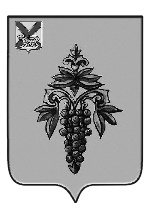 АДМИНИСТРАЦИЯ ЧУГУЕВСКОГО МУНИЦИПАЛЬНОГО ОКРУГА ПРИМОРСКОГО КРАЯ ПОСТАНОВЛЕНИЕ10июня 2021                                   с. Чугуевка	                                                  № 536-НПА     Об утверждении положения об организации подготовки и обучения граждан Российской Федерации, иностранных граждан и лиц без гражданства в области гражданской обороны и защиты от чрезвычайных ситуаций природного и техногенного характера на территории Чугуевского муниципального округаВо исполнение федеральных законов от 12.02.1998 № 28-ФЗ «О гражданской обороне», от 21.12.1994 № 68-ФЗ «О защите населения и территорий от чрезвычайных ситуаций природного и техногенного характера», Постановлений Правительства Российской Федерации от 02.11.2000 № 841 «Об утверждении положения об организации обучения населения в области гражданской обороны», от 18.09.2020 № 1485 «О подготовке граждан Российской Федерации, иностранных граждан и лиц без гражданства в области защиты от чрезвычайных ситуаций природного и техногенного характера», Постановления Правительства Приморского края от 03.06.2020 № 502-пп «Положение о подготовке населения в области гражданской обороны и защиты от чрезвычайных ситуаций природного и техногенного характера на территории Приморского края», руководствуясь статьёй 43 Устава Чугуевского муниципального округа, администрация Чугуевского муниципального округа.ПОСТАНОВЛЯЕТ:1. Утвердить Положение об организации подготовки и обучения граждан Российской Федерации, иностранных граждан и лиц без гражданства в области гражданской обороны и защиты от чрезвычайных ситуаций природного и техногенного характера на территории Чугуевского муниципального округа (прилагается). 2. Постановление администрации Чугуевского муниципального района Приморского края от 25 августа 2016 года № 378-нпа «Об утверждении положения об организации подготовки и обучения населения в области гражданской обороны и защиты от чрезвычайных ситуаций природного и техногенного характера на территории  Чугуевского муниципального района» признать утратившим силу.3. Организацию подготовки и обучения граждан Российской Федерации, иностранных граждан и лиц без гражданства в области гражданской обороны и защиты от чрезвычайных ситуаций природного и техногенного характера Чугуевского муниципального округа возложить на отдел по делам гражданской обороны и чрезвычайным ситуациям администрации Чугуевского муниципального округа.4. Осуществление в пределах своей компетенции контроля за качеством подготовки граждан Российской Федерации, иностранных граждан и лиц без гражданства в соответствии с федеральными государственными образовательными стандартами в общеобразовательных учреждениях, расположенных на территории Чугуевского муниципального округа, в части подготовки в области гражданской обороны и защиты от чрезвычайных ситуаций природного и техногенного характера возложить на управления образования администрации Чугуевского муниципального округа.5. Рекомендовать руководителям организаций, предприятий и учреждений (независимо от их организационно-правовой формы), расположенных на территории Чугуевского муниципального округа, организовать проведение подготовки и обучения работников способам защиты от опасностей, возникающих при ведении военных действий или вследствие этих действий, а также при чрезвычайных ситуациях природного и техногенного характера.6. Настоящее постановление подлежит опубликованию и размещению на официальном сайте Чугуевского муниципального округа.7. Настоящее постановление вступает в силу со дня его официального опубликования.8. Контроль за исполнением настоящего постановления оставляю за собой.Глава Чугуевскогомуниципального округа,глава администрации                                                                                     Р. Ю. Деменёв                                                                              Приложение                                                                              к постановлению администрации                                                                               Чугуевского муниципального  округа                                                                              от «10 » июня 2021 года___№ 536-НПАПОЛОЖЕНИЕоб организации подготовки и обучения граждан Российской Федерации, иностранных граждан и лиц без гражданства  в области гражданской обороны и защиты от чрезвычайных ситуаций природного и техногенного характера на территории Чугуевского муниципального округа1. Общие положения1.1. Положение об организации подготовки и обучения населения в области гражданской обороны и защиты от чрезвычайных ситуаций природного и техногенного характера на территории Чугуевского муниципального района (далее - Положение), разработано в соответствии с требованиями Федеральных законов от 12.02.1998 № 28-ФЗ «О гражданской обороне», от 21.12.1994 № 68-ФЗ «О защите населения и территорий от чрезвычайных ситуаций природного и техногенного характера», Постановлений Правительства Российской Федерации от 02.11.2000 № 841 «Об утверждении положения об организации обучения населения в области гражданской обороны», от 18.09.2020 № 1485 «О подготовке граждан Российской Федерации, иностранных граждан и лиц без гражданства в области защиты от чрезвычайных ситуаций природного и техногенного характера», постановления Администрация Приморского края от 03.06.2020 № 502-пп «Об организации подготовки и обучения населения в области гражданской обороны и защиты от чрезвычайных ситуаций природного и техногенного характера на территории Приморского края».1.2. Настоящее Положение определяет порядок подготовки граждан Российской Федерации, иностранных граждан и лиц без гражданства (далее – население), проходящие обязательную подготовку в области защиты от чрезвычайных ситуаций природного и техногенного характера (далее - чрезвычайные ситуации), а также основные задачи и формы обучения населения действиям в чрезвычайных ситуациях.2. Задачи по подготовке и обучению населения2.1. Основными задачами при подготовке населения в области защиты от чрезвычайных ситуаций являются:а) обучение населения правилам поведения, основным способам защиты и действиям в чрезвычайных ситуациях, приемам оказания первой помощи пострадавшим, правилам пользования коллективными и индивидуальными средствами защиты;б) совершенствование знаний, умений и навыков населения в области защиты от чрезвычайных ситуаций в ходе проведения учений и тренировок по защите от чрезвычайных ситуаций (далее – учения и тренировки);в) выработка у руководителей органов местного самоуправления Чугуевского муниципального округа и организаций, расположенных на территории Чугуевского муниципального округа навыков управления силами и средствами, входящими в состав единой государственной системы предупреждения и ликвидации чрезвычайных ситуаций;г) совершенствование практических навыков руководителей органов местного самоуправления Чугуевского муниципального округа и организаций, расположенных на территории Чугуевского муниципального округа, а также председателей комиссий по предупреждению и ликвидации чрезвычайных ситуаций в организации и проведении мероприятий по предупреждению чрезвычайных ситуаций и ликвидации их последствий;д) практическое усвоение работниками органов местного самоуправления Чугуевского муниципального округа и организаций, расположенных на территории Чугуевского муниципального округа, специально уполномоченных решать задачи по предупреждению и ликвидации чрезвычайных ситуаций (далее - уполномоченные работники) в ходе учений и тренировок порядка действий при различных режимах функционирования единой государственной системы предупреждения и ликвидации чрезвычайных ситуаций, а также при проведении аварийно-спасательных и других неотложных работ.2.2. Основными задачами обучения населения в области гражданской обороны и защиты чрезвычайных ситуаций природного и техногенного характера являются:а) обучение населения правилам поведения, основным способам защиты от опасностей, возникающих при военных конфликтах или вследствие этих конфликтов, действиям в чрезвычайных ситуациях природного и техногенного характера, приемам оказания первой помощи пострадавшим, правилам пользования коллективными и индивидуальными средствами защиты, порядку действий по сигналам оповещения;б) выработка у руководителей органов государственной власти, органов местного самоуправления Чугуевского муниципального округа и организаций расположенных на территории Чугуевского муниципального округа навыков управления силами и средствами, входящими в состав единой государственной системы предупреждения и ликвидации чрезвычайных ситуаций природного и техногенного характера;в) совершенствование практических навыков руководителей органов государственной власти, органов местного самоуправления Чугуевского муниципального округа и организаций расположенных на территории Чугуевского муниципального округа, а также председателей комиссий по предупреждению и ликвидации чрезвычайных ситуаций и обеспечению пожарной безопасности Приморского края, муниципальных образований Приморского края и организаций, в полномочия которых входит решение вопросов по защите населения и территорий от чрезвычайных ситуаций природного и техногенного характера, в том числе по обеспечению безопасности людей на водных объектах, по организации и проведению мероприятий по гражданской обороне, предупреждению чрезвычайных ситуаций природного и техногенного характера и ликвидации их последствий;г) практическое усвоение работниками органов местного самоуправления Чугуевского муниципального округа и организаций, расположенных на территории Чугуевского муниципального округа, специально уполномоченных решать задачи по предупреждению и ликвидации чрезвычайных ситуаций природного и техногенного характера и включенными в состав органов управления единой государственной системы предупреждения и ликвидации чрезвычайных ситуаций, в ходе учений и тренировок порядка действий при различных режимах функционирования единой государственной системы предупреждения и ликвидации чрезвычайных ситуаций природного и техногенного характера, а также при проведении аварийно-спасательных и других неотложных работ;д) овладение личным составом нештатных аварийно-спасательных формирований, нештатных формирований по обеспечению выполнения мероприятий по гражданской обороне и спасательных служб (далее - формирования и службы) приемами и способами действий по защите населения, материальных и культурных ценностей от опасностей, возникающих при военных конфликтах или вследствие этих конфликтов, а также при чрезвычайных ситуациях природного и техногенного характера.3. Категории лиц, проходящих подготовку и обучение3.1. Подготовку в области защиты от чрезвычайных ситуаций проходят:а) физические лица, состоящие в трудовых отношениях с работодателем;б) физические лица, не состоящие в трудовых отношениях с работодателем;в) физические лица, осваивающие основные общеобразовательные программы, обучающиеся в общеобразовательных учреждениях округа, обучающиеся по программам среднего и профессионального образования в учреждениях Чугуевского муниципального округа;г) руководители органов местного самоуправления Чугуевского муниципального округа и организаций, расположенных на территории Чугуевского муниципального округа;д) работники органов местного самоуправления Чугуевского муниципального округа и организаций, расположенных на территории Чугуевского муниципального округа, в полномочия которых входит решение вопросов по защите населения и территорий от чрезвычайных ситуаций ( далее – уполномоченные работники);е) председатели комиссий по предупреждению и ликвидации чрезвычайных ситуаций и обеспечению пожарной безопасности администрации Чугуевского муниципального округа и организаций, расположенных на территории Чугуевского муниципального округа, в полномочия которых входит решение вопросов по защите населения и территорий от чрезвычайных ситуаций, (далее - председатели комиссий).3.2. Подготовку в области гражданской обороны проходят:а) руководители органов местного самоуправления Чугуевского муниципального округа и организаций, расположенных на территории Чугуевского муниципального района (далее - руководители);б) должностные лица гражданской обороны, руководители и работники органов, осуществляющих управление гражданской обороной (далее - должностные лица и работники гражданской обороны), преподаватели курса «Основы безопасности жизнедеятельности» и дисциплины «Безопасность жизнедеятельности» образовательных учреждений на территории Чугуевского муниципального округа;в) личный состав формирований и служб, образованных на территории Чугуевского муниципального округа для решения задач гражданской обороны;           г) физические лица, вступившие в трудовые отношения с работодателем (далее именуются - работающее население);д) обучающиеся образовательных учреждений Чугуевского муниципального округа, за исключением дошкольных образовательных учреждений и образовательных учреждений дополнительного образования детей (далее - обучающиеся);           е) физические лица, не состоящие в трудовых отношениях с работодателем (далее именуются - неработающее население).4. Формы осуществления подготовки и обучения4.1. Подготовка и обучение населения в области защиты от чрезвычайных ситуаций предусматривает:а) для физических лиц, состоящих в трудовых отношениях с работодателем, - инструктаж по действиям в чрезвычайных ситуациях не реже одного раза в год и при приеме на работу в течение первого месяца работы, самостоятельное изучение порядка действий в чрезвычайных ситуациях, участие в учениях и тренировках;б) для физических лиц, не состоящих в трудовых отношениях с работодателем, - проведение бесед, лекций, просмотр учебных фильмов, привлечение на учения и тренировки по месту жительства, самостоятельное изучение пособий, памяток, листовок и буклетов, прослушивание радиопередач и просмотр телепрограмм по вопросам защиты от чрезвычайных ситуаций;в) для физических лиц, осваивающих основные общеобразовательные программы, образовательные программы среднего профессионального образования - проведение занятий в учебное время по соответствующим программам учебного предмета "Основы безопасности жизнедеятельности" и учебной дисциплины "Безопасность жизнедеятельности";г) для руководителей органов государственной власти - самостоятельное изучение нормативных документов по вопросам организации и осуществления мероприятий по защите от чрезвычайных ситуаций, участие в ежегодных тематических сборах, учениях и тренировках;д) для руководителей органов местного самоуправления Чугуевского муниципального округа и организаций, расположенных на территории Чугуевского муниципального округа, в полномочия которых входит решение вопросов по защите населения и территорий от чрезвычайных ситуаций, уполномоченных работников и председателей комиссий - проведение занятий по соответствующим программам дополнительного профессионального образования в области защиты от чрезвычайных ситуаций не реже одного раза в 5 лет, самостоятельное изучение нормативных документов по вопросам организации и осуществления мероприятий по защите от чрезвычайных ситуаций, участие в ежегодных тематических сборах, учениях и тренировках.4.2. Обучение населения в области гражданской обороны осуществляется:4.2.1. Руководители органов местного самоуправления Чугуевского муниципального округа, руководители организаций, расположенных на территории Чугуевского муниципального округа, должностные лица и работники гражданской обороны:а) самостоятельная работа с нормативными документами по вопросам организации, планирования и проведения мероприятий по гражданской обороне;           б) изучение своих функциональных обязанностей по гражданской обороне;в) участие в учениях, тренировках и других плановых мероприятиях по гражданской обороне.4.2.2. Личный состав формирований и служб:а) повышение квалификации руководителей формирований и служб в учебно-методическом центре по гражданской обороне, чрезвычайным ситуациям и пожарной безопасности Приморского края;б) проведение занятий с личным составом формирований и служб по месту работы;в) участие в учениях и тренировках по гражданской обороне.4.2.3. Работающее население:а) проведение занятий по месту работы;б) участие в учениях, тренировках и других плановых мероприятиях по гражданской обороне;в) самостоятельное изучение способов защиты от опасностей, возникающих при ведении военных конфликтов или вследствие этих конфликтов.4.2.4. Обучающиеся:а) обучение (в учебное время) по курсу «Основы безопасности жизнедеятельности» и дисциплине «Безопасность жизнедеятельности»;б) участие в учениях и тренировках по гражданской обороне;в) чтение памяток, листовок и пособий, прослушивание радиопередач и просмотр телепрограмм по тематике гражданской обороны.4.2.5. Неработающее население (по месту жительства):а) посещение мероприятий, проводимых по тематике гражданской обороны (беседы, лекции, вечера вопросов и ответов, консультации, показ учебных фильмов и др.);б) участие в учениях по гражданской обороне;в) чтение памяток, листовок и пособий, прослушивание радиопередач и просмотр телепрограмм по тематике гражданской обороны.4.3. Повышение квалификации руководителей организаций, должностных лиц и работников гражданской обороны не реже 1 раза в 5 лет, повышение квалификации преподавателей курса «Основы безопасности жизнедеятельности» и дисциплины «Безопасность жизнедеятельности» учреждений общего образования Чугуевского муниципального округа проводится не реже 1 раза в 3 года. Для данной категории лиц, впервые назначенных на должность, переподготовка или повышение квалификации в области гражданской обороны в течение первого года работы являются обязательными.4.4. Для лиц, впервые назначенных на должность, связанную с выполнением обязанностей в области гражданской обороны и защиты от чрезвычайных ситуаций, переподготовка или повышение квалификации в течение первого года работы является обязательной.5. Организация и осуществление обучения населения5.1. В целях организации и осуществления обучения населения в области гражданской обороны и защиты от чрезвычайных ситуаций администрация Чугуевского муниципального округа:а) разрабатывает с учетом особенностей Чугуевского муниципального округа и на основе примерных программ, утвержденных ГУ МЧС России по Приморскому краю, Правительства Приморского края, программу обучения работающего населения, должностных лиц и работников гражданской обороны, личного состава формирований и служб Чугуевского муниципального округа;б) организует и осуществляет обучение населения Чугуевского муниципального округа способам защиты от опасностей, возникающих при ведении военных действий или вследствие этих действий, а также при возникновении чрезвычайных ситуаций природного и техногенного характера;в) осуществляют обучение личного состава формирований и служб Чугуевского муниципального округа;г) проводит учения и тренировки по гражданской обороне, а также по действиям при угрозе возникновения или возникновении чрезвычайных ситуаций, планирование которых осуществляется в ежегодном плане основных мероприятий Чугуевского муниципального округа в области гражданской обороны, предупреждения и ликвидации чрезвычайных ситуаций, обеспечения пожарной безопасности и безопасности людей на водных объектах;д) осуществляет организационно-методическое руководство и контроль за обучением работников, личного состава формирований и служб организаций, находящихся на территории Чугуевского муниципального округа;е) создает и оснащает учебно-консультационные пункты по гражданской обороне и организует их деятельность или обеспечивает повышение квалификации должностных лиц и работников гражданской обороны Чугуевского муниципального округа на курсах учебно-методического центра по гражданской обороне, чрезвычайным ситуациям и пожарной безопасности Приморского края.5.2. В администрации Чугуевского муниципального округа ответственность за подготовку и обучение населения Чугуевского муниципального округа в области гражданской обороны и защиты от чрезвычайных ситуаций возложена на отдел по делам гражданской обороны и чрезвычайных ситуаций, администрации Чугуевского муниципального округа.5.3. В целях организации и осуществления обучения населения в области гражданской обороны и защиты от чрезвычайных ситуаций организации, расположенные на территории Чугуевского муниципального округа:а) разрабатывают с учетом особенностей деятельности организаций и на основе примерных программ, утвержденных соответственно ГУ МЧС России по Приморскому краю, Правительством Приморского края или администрацией Чугуевского муниципального округа, рабочие программы обучения личного состава формирований и служб организаций, а также рабочие программы обучения работников организаций в области гражданской обороны;б) осуществляют обучение личного состава формирований и служб организаций, а также работников организаций в области гражданской обороны;в) создают и поддерживают в рабочем состоянии соответствующую учебно-материальную базу.6. Финансирование мероприятий.Финансирование подготовки в области гражданской обороны и защиты от чрезвычайных ситуаций различной категории осуществляется в следующем порядке:- содержание учебно-консультативных пунктов, подготовки неработающего населения, а также проведения администрацией Чугуевского муниципального округа учений и тренировок осуществляется за счет средств бюджета Чугуевского муниципального округа;- работающее население, а также подготовка и аттестация формирований, проведение организациями учений и тренировок осуществляется за счет средств организаций.